Form No:PG/PhD/016         भारतीय सूचना प्रौद्योगिकी अभिकल्पना एवं विनिर्माण संस्थान,कर्नूल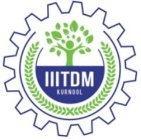      INDIAN INSTITUTE OF INFORMATION TECHNOLOGY DESIGN AND MANUFACTURING, KURNOOL.(An Autonomous Institute under Ministry of Education, Govt. of India)Jagannathagattu, Dinnedevarapadu, Kurnool-518007, Andhra Pradesh, INDIAE-mail: academics@iiitk.ac.in	Phone No: 08518-289111LETTER OF AUTHORITYToAssociate Dean(Academics, R & D)IIITDM KurnoolSub.: Authority Letter to collect documents –regardingSir,I _____________(Name of the student) with ____________(Roll No.) hereby authorize__________ (Name of the person authorized) (whose signature are attested below) to act as my representative and collect following document(s) on my behalf from Academic Section, IIITDM Kurnool.i) ___________________ii) ___________________iii) ____________________Further, to state Mr/Ms.______________________ (Name of the person authorized) is my _______________(state your relationship with the person authorized). In this respect a copy of my identity proof and attested identity proof Mr/Ms._________________ (Name of the person authorized) is enclosed with the application for verification at your end._______________________________Signature of the person authorizedThanking you,   Sincerely,{Name & Signature of the applicant}Enclosures:a) Identity proof of {Name of the Student}b) Identity proof of {Name of the person authorized}